One owner, low-time Ovation with two years of warranty remaining. Gorgeous paint and interior design!STATUSAirframe, total time: 100 hoursEngine: 100 hoursPropeller: 100 hoursAnnual: April 2020PERFORMANCE Max cruise: 197 KTASRate of climb: 1,300 fpm at sea level and max weightMax range (standard tanks): 1,800 nm (102 U.S. gallons)Max range (long-range tanks): 2,400 nm (130 U.S. gallons)Max operating altitude: 20,000 feetTake-off roll: 1,380 (sea level, max weight)ENGINEContinental IO-550-G, 310 HP
gold standard engine with three-year warranty (parts and labor)PROPELLERHartzell three-blade constant speedEXTERIOR/INTERIORExterior trim: Snow White, Blue Breeze Pearl and Silver Illusion Pearl stripingInterior: all gray leather interior with black accents and carpetExecutive interior with tinted aft windowsAmSafe seatbelts: pilot and copilotAVIONICSGarmin NXI integrated avionics with Jepp charts and SafeTaxi™Dual WAAS GPS approach and enroute Synthetic vision Terrain warning GDL69A SXM radio and weather Flight Stream 510 – Bluetooth to iPadsMFD charts — on-screen IFR/VFR charts Vertical nav enroute and approach GFC 700 digital approach couple autopilot with FDGDU 1054, 10” Primary Flight Display, three-axis flight dynamics, air speed, altitude, VS, HSI with perspective modesGDU 1054, 10” Multi-Function Display 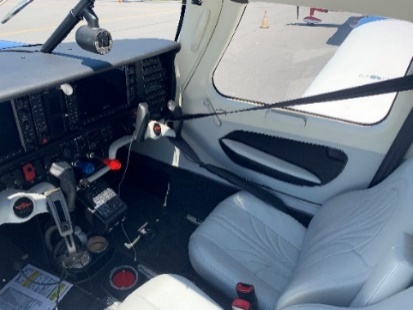 GDC 72 Integrated Digital Air Data Computer, constant display of TAS CAS, wind direction, VSI and TATGRS 79 Solid-State Attitude and Heading Reference SystemDual GIA63W, integrated radio modules with IFR-approved WAAS GPS, VHF navigation with ILS and VHF communication with 16-watt 8.33-KHZ transceiversGMA 1347 Digital Audio Controller with integrated marker beacon and intercomGTX 345R Integrated Mode-S Transponder with traffic and WX info service and ADS-B in and outGEA 71 Airframe/Engine Interface Unit GMU 44 Magnetometer Artex ME406 ELT Stand-by instrumentation: mid-continent SAM-MD302 two-inch standby attitude module, compass with emergency lightingBose headsets series A20 – pilot and copilotSTANDARD AIRFRAME OPTIONSRedundant dual dc electrical bus Dual alternators and batteries1.5-inch rudder pedal extensionsXenon landing and taxi lightsStandby alternator, dual bus systemADDITIONAL EQUIPMENTAir conditioningPrecise Flight Oxygen System (77.1 cubic foot)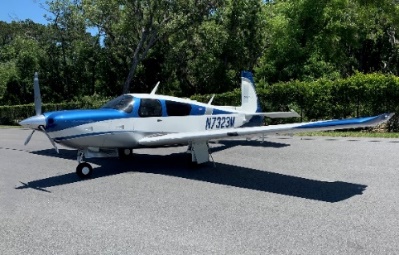 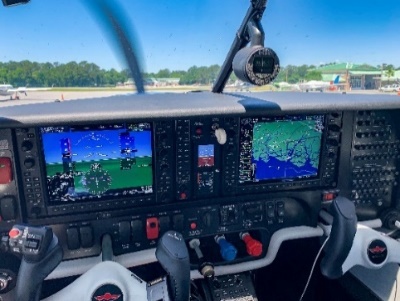 